THE KORA TRUST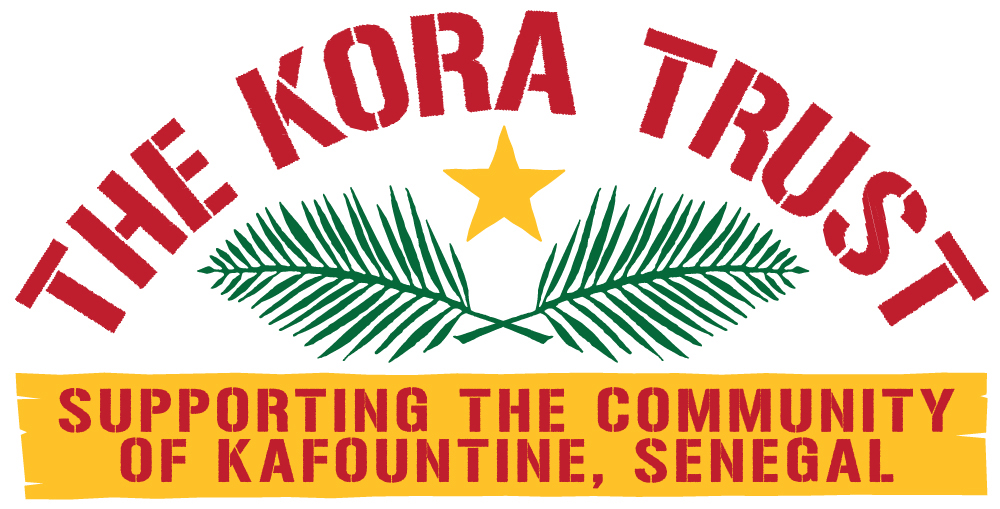 SEND THIS COMPLETED FORM TO      					         Registered Charity number 1234567890     STANDING ORDER MANDATE						               